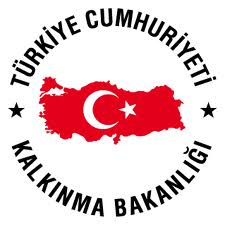 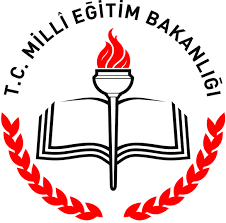 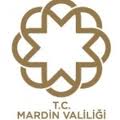 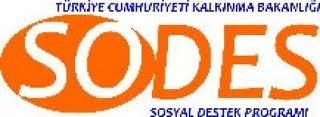 KIZILTEPE İLÇE MİLLİ EĞİTİM MÜDÜRLÜĞÜ SPORLA BAĞIMLILIĞA SON! PROJESİ   ÖĞRENCİKAYIT FORMU           KURSİYER ÖĞRENCİNİNKİMLİK BİLGİLERİADI-SOYADI                        :………………………………………………………TC KİMLİK NO                   :………………………………………………………BABA ADI                             :………………………………………………………EV ADRESİ                           :………………………………………………………TELEFON                              :………………………………………………………KATILMAK İSTEDİĞİ SPOR BRANŞI: BASKETBOL-VOLEYBOL-MASA TENİSİ-FUTBOL-ATLETİZM-EBRU/REDSİM-BADMİNTONKURSİYER ÖĞRENCİNİN VELİSİADI-SOYADI     :………………………………………..TC KİMLİK NO :………………………………………..İŞ ADRESİ         :………………………………………..CEP TELEFONU:………………………………………SAĞLIK RAPORUKURSİYER ÖĞRENCİNİN                                                                          DOKTORUNOKULU           :…………………………                   ADI-SOYADI  :…………………………………SINIFI/NO’SU: …………/……………                     DİPLOMA NO:…………………………………İLİ/ İLÇESİ      :…………………………                  TARİH              :…………………………………İMZASI            :…………………………                   İMZASI            :…………………………………                 Yukarıda  bilgileri  yazılı  kursiyer öğrencinin herhangi bir sağlık sorunu yoktur.   Fotoğraf……………………………….